ЗаключениеКонтрольно-счётной палаты Дубровского районана отчет об исполнении бюджета Пеклинского сельского поселения Дубровского муниципального района Брянской области за 1 квартал 2022 годаДубровка 20221. Общие положения.Заключение Контрольно-счётной палаты Дубровского района на отчет об исполнении бюджета муниципального образования  за 1 квартал 2022 года, подготовлено в соответствии со статьей 264.2 Бюджетного кодекса Российской Федерации, Положением о Контрольно-счётной палате Дубровского района, Стандартом внешнего муниципального финансового контроля 102 «Проведение оперативного контроля за ходом исполнения  решений о бюджете муниципального образования «Дубровский район» на текущий финансовый год и плановый период», пунктом 1.2.3 Плана работ Контрольно-счётной палаты Дубровского района на 2022 год.Заключение Контрольно-счетной палаты оформлено по результатам оперативного анализа и контроля  за организацией исполнения бюджета в 2021  году, отчетности об исполнении бюджета за 1 квартал 2022 года.Показатели бюджета на 2022 год первоначально утверждены решением Пеклинского сельского Совета народных депутатов от «23» декабря 2021 года № 60 «О бюджете Пеклинского сельского поселения Дубровского муниципального района Брянской области на 2022 год и на плановый период 2023 и 2024 годов», по доходам в объеме 1975,1 тыс. рублей, по расходам – 1975,1 тыс. рублей, сбалансированным. В течение отчетного периода в решение 1 раз вносились изменения (№ 4 от «25» февраля 2022 г.) объем дефицита изменялся 1 раз. С учетом изменений бюджет на 2022 год утвержден по доходам в объеме 1975,1 тыс. рублей, по расходам в объеме 2648,1 тыс. рублей, дефицит бюджета утвержден в сумме 673,0 тыс. рублей.       Доходная часть бюджета за 1 квартал 2022 года исполнена в сумме 695,6 тыс. рублей, или 35,2% к утвержденным годовым назначениям. По сравнению с соответствующим периодом прошлого года, доходы увеличились на 286,2 тыс. рублей. В структуре доходов бюджета удельный вес собственных доходов составил 93,8%, что выше соответствующего периода прошлого года на 2,3 процентного пункта. Налоговые и неналоговые доходы бюджета в сравнении с отчетным периодом прошлого года увеличились на 1,7% или на 286,2 тыс. рублей, объем безвозмездных поступлений увеличился на 1,2%, или на 8,4 тыс. рублей. На долю безвозмездных поступлений приходится 6,2 процента. Сведения о поступлении доходов за 1 квартал 2022 года приведены в таблице (тыс. руб.)                                 Налоговые доходыНа долю налоговых доходов в структуре собственных доходов бюджета приходится 93,8 процента. В абсолютном выражении поступления в бюджет составили 652,3 тыс. рублей или 39,9 % годовых плановых назначений. Основным налогом, которым сформирована доходная часть бюджета за 1 квартал, является земельный налог. На его долю приходится 91,3% поступивших налоговых доходов.Налог на доходы физических лиц поступил в бюджет в сумме 32,6 тыс. рублей, годовые плановые назначения исполнены на 37,9%, доля в собственных доходах составляет 5,0%. Налог на имущество физических лиц поступил в бюджет в сумме 2,7 тыс. рублей, или 0,7% годовых плановых назначений. Доля налога в собственных доходах составляет 0,4%. Объем поступления земельного налога составил 595,3 тыс. рублей, или 52,9% годовых плановых назначений. Доля налога в собственных доходах составляет 91,3%. Единый сельскохозяйственный налог поступил в бюджет в сумме 21,7 тыс. рублей, или 60,3% годовых плановых назначений. Доля налога в собственных доходах составляет 3,3%. Неналоговые доходыНеналоговые доходы за 1 квартал 2022 года не поступали.   Безвозмездные поступленияЗа 1 квартал 2022 года кассовое исполнение безвозмездных поступлений составило 43,3 тыс. рублей, или 20,9% утвержденных годовых назначений. По сравнению с аналогичным периодом 2021 года, общий объем безвозмездных поступлений увеличился на 0,8 процента, или на 8,4 тыс. рублей.Объем полученных дотаций составляет 10,5 тыс. рублей, или 25,0% от годового плана.Дотации на выравнивание бюджетной обеспеченности поселений за отчетный период исполнены в сумме 10,5 тыс. рублей, или 25,0% от годового плана. К аналогичному уровню 2021 года увеличение составило 2,2% или 5,8 тыс. рублей. Дотации на поддержку мер по обеспечению сбалансированности бюджетов за отчетный период не поступали.Субвенции за отчетный период исполнены в сумме 23,8 тыс. рублей, что составило 25,0% от годового плана. Субсидии за отчетный период не поступали.Кассовое исполнение межбюджетных трансфертов сложилось в сумме 9,0 тыс. рублей, что составляет 12,9% годовых плановых назначений и 1,2% к уровню поступлений за 1 квартал 2021 года.Анализ исполнения расходов бюджета     Расходная часть бюджета за 1 квартал 2022 года исполнена в сумме 421,9 тыс. рублей, или 15,9% к утвержденным годовым назначениям.  По сравнению с аналогичным уровнем прошлого года, расходы снизились на 159,5 тыс. рублей. Исполнение расходов бюджета за 1 квартал 2022 года составило 421,9 тыс. рублей, что соответствует 15,9% уточненной бюджетной росписи. К уровню расходов аналогичного периода прошлого года, расходы в абсолютном значении уменьшились на 159,5 тыс. рублей, или на 1,4 процента.2.1 Анализ исполнения расходов по разделам и подразделам бюджетной классификации расходов бюджетовИсполнение расходов бюджета за 1 квартал 2022 года осуществлялось по 4 разделам бюджетной классификации. Наибольший удельный вес в общем объеме расходов составили расходы по разделу: 01 «Общегосударственные вопросы», с удельным весом в общем объеме расходов 71,5 процентов.Сведения о расходах за 1 квартал 2022 года представлены в таблице.Анализ исполнения расходов бюджета по разделам классификации расходов в отчетном периоде показал следующее.По разделу 01 «Общегосударственные вопросы: расходы за 1 квартал 2022 года исполнены в сумме 301,8 тыс. рублей, или 17,9% к утвержденной бюджетной росписи. Доля расходов по разделу в общей структуре расходов бюджета составила 71,5 процентов. По разделу 02 «Национальная оборона»: расходы бюджета за 1 квартал 2022 года сложились в сумме 16,6 тыс. рублей, или 17,5% к объему расходов, предусмотренных уточненной бюджетной росписью на год. Доля расходов по разделу в общей структуре расходов бюджета составила 3,9 %. Структура раздела представлена одним подразделом - 02 03 «Мобилизационная и вневойсковая подготовка».По разделу 03 «Национальная безопасность и правоохранительная деятельность» расходы за 1 квартал 2022 года не производились.По разделу 04 «Национальная экономика» расходы за 1 квартал 2022 года не производились.По разделу 05 Жилищно-коммунальное хозяйство» расходы бюджета за 1 квартал 2022 года сложились в сумме 85,3 тыс. рублей, или 12,5% к объему расходов, предусмотренных уточненной бюджетной росписью на год. По подразделу 05 01 «Жилищное хозяйство» кассовое исполнение расходов составило 9,0 тыс. рублей, или 16,4%.По подразделу 05 02 «Коммунальное хозяйство» расходы за 1 квартал 2022 года не производились.По разделу 05 03 «Благоустройство» расходы составили 76,3 тыс. рублей, или 12,2% раздела.По разделу 07 «Образование» расходы за 1 квартал 2022 года не производились. По разделу 08 «Культура, кинематография» расходы за 1 квартал 2022 года не производились.Структура раздела представлена одним подразделом – 08 01 «Культура».По разделу 10 «Социальная политика» расходы бюджета за 1 квартал 2022 года сложились в сумме 18,2 тыс. рублей, или 25,6% к объему расходов, предусмотренных уточненной бюджетной росписью на год. Доля расходов по разделу в общей структуре расходов бюджета составила 4,3 %. Структура раздела представлена одним подразделом – 10 01 «Пенсионное обеспечение».По разделу 11 «Физическая культура и спорт» расходы за 1 квартал 2022 года не производились. Структура раздела представлена одним подразделом – 11 02 «Массовый спорт».Реализация муниципальной программыМуниципальная программа «Реализация отдельных полномочий Пеклинского сельского поселения Дубровского муниципального района Брянской области на 2022 год и на плановый период 2023 и 2024 годов» утверждена Постановлением Пеклинской сельской администрации «23» декабря 2022 года № 44 с объемом финансирования на 2022 год в сумме 1965,1 тыс. рублей, в том числе 1870,0 тыс. рублей - средства местного бюджета, 95,1 тыс. рублей - средства областного бюджета. В течение отчетного периода в постановление 1 раз вносились изменения (Постановление от «25» февраля 2022 года № 5). С учетом изменений общий объем на 2022 год утвержден в сумме 2638,1 тыс. рублей, в том числе 2543,0 тыс. рублей- средства местного бюджета, 95,1 тыс. рублей- средства областного бюджета.За 1 квартал 2022 года расходы бюджета по муниципальной программе исполнены в сумме 421,9 тыс. рублей, что составляет 16,0 % утвержденных плановых назначений.Непрограммная деятельность представлена подразделом 01 11 «Резервные фонды» в сумме 10,0 тыс. руб. Решением о бюджете на 2022 год размер резервного фонда установлен в сумме 10,0 тыс. рублей. В отчетном периоде корректировка плановых назначений и  расходование ассигнований  резервного фонда не осуществлялись.Дефицит (профицит) бюджета и источники внутреннегофинансирования дефицита бюджетаПервоначально бюджет на 2022 год по доходам и расходам утвержден сбалансированным, в отчетном периоде внесены изменения, дефицит бюджета утвержден в сумме 673,0 тыс. рублей. В состав источников внутреннего финансирования дефицита бюджета включены остатки средств на счетах по учету средств бюджетаВыводыПредставленная к внешней проверке отчетность об исполнении бюджета, по составу отчетности соответствует требованиям, установленным Инструкцией о порядке составления и представления годовой, квартальной и месячной отчетности об исполнении бюджетов бюджетной системы Российской Федерации, утвержденной приказом Минфина России от 28.12.2010 № 191н. Предложения          Направить заключение Контрольно-счетной палаты  Дубровского района  на отчет об исполнении бюджета Пеклинского сельского поселения Дубровского муниципального района Брянской области за 1 квартал 2022 года Главе муниципального образования.Председатель Контрольно-счётной палатыДубровского района	                                                               О.В. Ромакина				 ПоказательИсполнено1 кв. 2021г.Уточнено2022г.Исполнено1 кв. 2022 г.% исполнения%исполнения2022/2021123456Доходы бюджета всего, в т.ч409,41975,1695,635,2169,9Налоговые и неналоговые доходы, в т.ч.374,51768,0652,339,9174,2Налоговые доходы, в т.ч.374,51648,0652,339,6174,2Налог на доходы физических лиц19,286,032,637,9169,8Единый сельскохозяйственный налог35,966,021,732,960,4Налог на имущество физических лиц4,9371,02,71,055,1Земельный налог314,51125,0595,352,9189,3Неналоговые доходы, в т.ч.0,0120,00,00,00,0Доходы от сдачи в аренду имущества0,00,00,00,00,0Доходы, получаемые в виде арендной плата за земельные участки0,00,00,00,00,0Доходы от продажи земельных участков, находящихся в собственности  сельских,  (городских) поселений0,0120,00,00,00,0Доходы от реализации имущества, находящегося в оперативном управлении учреждений0,00,00,00,00,0Прочие неналоговые поступления0,00,00,00,00,0Безвозмездные поступления, в т.ч.34,9207,143,320,959,9Дотации4,742,010,525,0223,4Субсидии0,00,00,00,00,0Субвенции22,995,123,825,0103,9Межбюджетные трансферты7,370,09,012,9123,3Наименование разделовклассификациирасходовРЗИсполнено1 кв. 2021г.Уточнено2022г.Исполнено1 кв. 2022г.% исполнения%исполнения2022/20211234567Общегосударственные вопросы01378,51689,0301,817,979,7Национальная оборона0215,595,116,617,5107,1Национальная безопасность и правоохранительная деятельность030,025,00,00,00,0Национальнаяэкономика040,025,00,00,00,0Жилищно-коммунальноехозяйство05145,3682,485,312,558,7Образование075,05,00,00,00,0Культура, кинематография080,015,00,00,00,0Социальная политика1017,171,618,225,4106,4Физическая культура и спорт1120,040,00,00,00,0Всего:581,42648,1421,915,972,6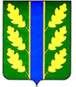 